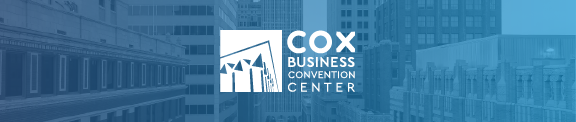 Event ChecklistItems on this list are suggestions based on past events but not limited to these itemsEvent Name:                                                                    Event Date:Contract Signed:Spaces Used:Type Of Service:   Buffett / Plated Dinner / Boxed Lunch    Expected Attendance:Budget Per Person:                                                             Target Expected Cost:   Walk Through Date:                                             CBCC Event Staff Meeting Date:Tasting Date:Theme & Colors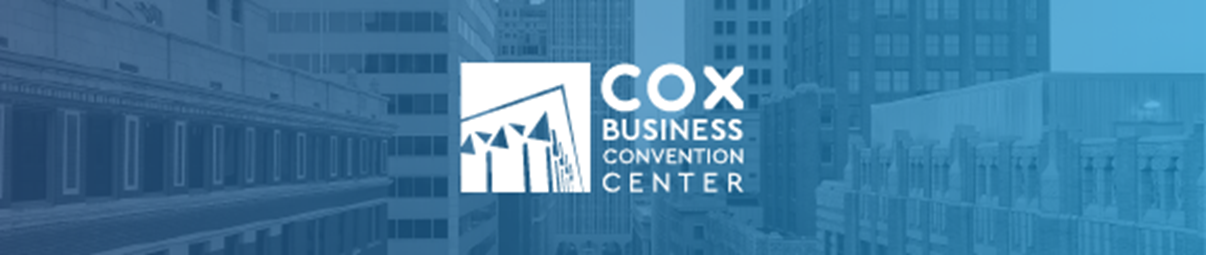 AS SOON AS EVENT BOOKSDo you need a 501c?  This process can take a year to become approved:         https://form1023.org/nonprofit-articles-of-incorporation-501c3-template-sample Choose An Event Name: The event name must be unique and must be approved by the Secretary of StateApply for IRS Tax Exemption *You can save 9% of your bill by becoming Tax ExemptDraft By-Laws: Internal governing rules of the corporationAppoint directors: One is acceptable, three is recommendedHold ONE board meetingObtain licenses & permitshttps://cdn.ymaws.com/okcnp.org/resource/resmgr/pdfs/able-booze-clues-paper-with-.pdf4 – 6 Months Prior To EventSelect an auction application: i.e. OnceCause /Greater Giving Funding Software / AcceleventsChoose Theme & ColorsCreate “Save The Date” graphics, invitations, step & repeat, impact boardsCreate graphics for programs, table signage, menus, etc.Book event talent: i.e. auctioneers, d.j.’s, dancers, performers2 – 3 Months Prior To EventRequest menu suggestions based on budgetSet tasting dateRequest an estimate based on current documents (events, A/V and F&B)Verify liquor licenses are approved 501c & 501c3Contact Tulsa County Commissioners / Code Official if Burn Permit is needed *i.e. using candlesFollow up with A/V Team to review details and cost of eventDiscuss menu options for volunteersWeek OF EventCompleted timeline sent to F&B staff for serviceFinal headcount sent to F&B FOUR DAYS PRIOR to event * subject to 1.5% late feeRental delivery dateAlcoholic donation date *CBCC will charge $9.00 corkage on .750l & $18 on 1.5lSchedule onsite staff for décor & furniture placementEvent presentations, slideshow, videos completed & reviewed Floor plans & seating chart completed & printed prior to event start time & submitted to Check-in tableTalent walkthrough Rentals & LinenTablecloths *CBCC offers complimentary black & white lap length clothesSuperior offers basic colored lap length tablecloths at $10 per clothTablecloth Choice:                                               Color:Napkins *CBCC offers complimentary black & white napkins & will present rolled, banner, or flat fold at no additional costNapkin Choice:                                 Color:                              Fold:Centerpieces *CBCC offers vases for rentCandles *CBCC offers candles for $1 (if you provide your own candles, you will need a Burn Permit)Table stanchions *CBCC offers complimentary table stanchionsTable numbers *CBCC offers complimentary table numbers